Publicado en Zaragoza el 28/08/2019 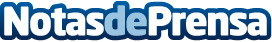 Cómo las batas han conseguido entrar en el público Millenial, por batas.proLas batas se han rediseñado para los más jóvenes y ahora están más de moda que nuncaDatos de contacto:MariaNota de prensa publicada en: https://www.notasdeprensa.es/como-las-batas-han-conseguido-entrar-en-el Categorias: Moda Sociedad Aragón Industria Téxtil http://www.notasdeprensa.es